1.) Roll Call2.) Invocation and the Pledge of Allegiance3.) Approve the Minutes and Finance Report of May 20224.) Approve all Accounts Payable for June 20225.) Amendments to the Agenda6.) Public Participation for items on the Agenda7.) Unfinished Business:	a) To discuss the DWRFL Project updates and inspections8.) New Business:	a) Discuss and approve Mr. Jerry Cooley’s re-appointment for a 5-year term	b) Discuss and vote for President and Vice-President of the Board	c) LWCC 2022 Safety Grants Program in the amount of $2,5009.) Maintenance Report: Jeremy Joffrion	a) System overview	b) Tools, Pipes and supplies	c) Any other reports10.) Secretary Report: Paula Rose	 a) Any reports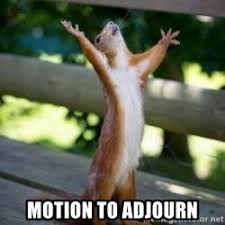 11) Adjourn In accordance with the Americans with Disabilities Act, if you need special assistance, please contact Paula Rose at 337-462-6805 describing the assistance that is necessary. 